Викенд Несравненная Грузия Грузия ждет Вас …4 дня\3 ночи 
Тбилиси-Кобулети-Батуми-Гонио-Сарпи-Кутаиси-Тбилиси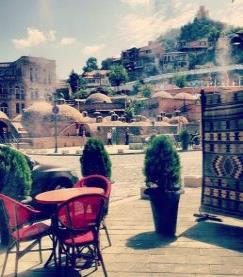 1 День Прибытие в Тбилиси. Встреча с представителем принимающей стороны. Далее трансфер и экскурсия по дороге. Вас ждет вечерний красавец Тбилиси. Автотур по главной улице Руставели и новой отреставрированной улице Марджанишвили.  Прогуляемся по старому городу, по району серных бань  - Абанатобуни. Увидим сверкающий Мост Мира и чудотворный храм Сиони. Трансфер в отель и размещение.Ночь в отеле.2 День  Завтрак в отеле. Освобождение номеров.08:00 Посетим Кафедральный собор «Самеба» (Собор Пресвятой Троицы), построенный в 21 веке и занимающий по объемам первое место в мире. Свидетель многовековой истории города - Собор «Метехи» - основанный  в 13 веке. Выезд  в райский уголок Грузии - Батуми, который уютно раскинулся на Черноморском побережье. Дорога 400км (время в пути 5-6 часов). Первое, что мы посетим  по дороге в Батуми из красот Аджарии – это Ботанический сад. Настоящий «Эдемский сад» - с гордостью заявляют батумцы.  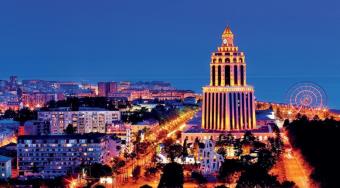 Здесь собраны образцы самых редких, диковинных и красивых растений мира. На огромной территории сада собрана коллекция из 2037 единиц древесных пород.Лишь 104 из них кавказского происхождения, а остальные привезены из разных уголков планеты. Это воистину дивный оазис на всем побережье Черного моря, излюбленное место отдыхающих. Прибытие в Батуми. Размещение в отеле. 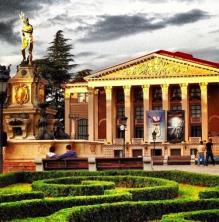 Далее прогуляемся по Приморскому бульвару, который по праву считается самым длинным и оригинальным променадом Европы. Все знают легенду о золотом руне и аргонавтах, именно ей посвящена Площадь Аргонавтов со статуей Медеи. Вечером мы отправимся на лазерное шоу - танцующие фонтаны. Вас удивит это невероятное шоу, завезенных специально из Франции светомузыкальных фонтанов.  
  Изюминкой вечера будет созерцания одной из самых уникальных и смелых задумок – Статуи Батумской Любви. Трогательную легенду, достойную пера Шекспира,  связанную з этой статуей, Вы услышите на месте. Ночь в отеле.  3 День. Завтрак в отеле. Освобождение номеров.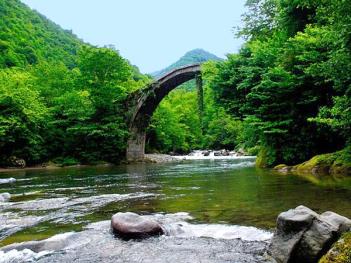 Выезд на экскурсию в горную Аджарию.Горная Аджария – самая теплая, и признано самая удивительная область Грузии. Здесь друг друга сменяют равнинные пейзажи, горные хребты, бережно одетые в зеленую листву, и изумительные водопады. Вы увидите самую длинную реку Аджарии – Аджарисцкали, средневековый арочный мост, Махунцети,  построенный в XI веке из валунов вулканической породы и горный водопад Махунцети с кристально чистой водой и высотой чуть более двадцати метров. Так же по дороге мы посетим винный дом «Аджарис цхали», в котором производится редчайшее и эксклюзивное вино «Чхавери», и наиинтереснейшее сорта чачи выдержанные на кофе и ягодах. (Дегустация редчайших вин Аджарии 10долл/чел). Далее переезд в город Кутаиси. Здесь Вы увидите: Средневековый монастырь Гелати. С высокого холма, на котором стоит монастырь, открывается живописный вид на округу и величественные Рача-Лечхумские горы.В 1994 году монастырский комплекс был включен в список Всемирного Наследия ЮНЕСКО.
Монастырь Моцамета, является памятником грузинской архитектуры. Главный храм построен в память о братьях Давиде и Константине Мхеидзе, погибших от пыток арабского захватчика - Мурвана Ибн Мухамеда в VII веке и причисленных к лику святых Грузинской Церкви. 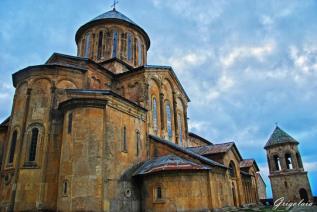 Увидим Монастырь Баграти, возведен в Кутаиси в правление Баграта III, носит имя первого царя объединенной Грузии как главный собор его царства, освящен в 1003 году. Храм долгое время был культурным и политическим центром Грузии.Богатые мозаичные изображения и традиционная искусная резьба говорят о былом величии сооружения. В нем короновали небезызвестного Давида Строителя.Дружеский ужин за добротным имеретинским столом. Ночь в Кутаиси.  4 День. Завтрак в отеле.  Трансфер в аэропорт Тбилиси. Завершение обслуживания. Счастливое возвращение домой. *ТУРЫ ЗАЩИЩЕНЫ АВТОРСКИМ ПРАВОМ!           ЦЕНЫ УКАЗАНЫ ЗА ЧЕЛОВЕКА В НОМЕРЕ ЗА ВЕСЬ ТУР, в USD
                      Цены актуальны: 01.01 -01.06 и 01.10-31.12КОМИССИЯ 10%ЦЕНЫ УКАЗАНЫ ЗА ЧЕЛОВЕКА В НОМЕРЕ ЗА ВЕСЬ ТУР, в USD
Цены актуальны: 01.06 - 01.10КОМИССИЯ 10%Стоимость тура на детей:
При проживании в номере дабл (1+1):
Дети (0-3) бесплатно (номер сингл) 
Дети (03-09) оплата 60% (номер дабл ) 
Дети (10  и выше) 100% оплата (номер дабл) 

При проживании в номере трипл (2+1 ):
Дети (0-3) бесплатно (номер дабл) 
Дети (03-09) оплата 30% (номер дабл + экстра бед ) 
Дети (10 -11) 50 % оплата (номер дабл + экстра бед) 
Дети (12 и выше) 100% оплата (номер трипл)При проживании в номере 4х местном (2+2 ):
Дети (0-3) бесплатно (номер трипл), 2 детей (0-3) 20% оплата (номер трипл) 
Дети (03-09) оплата 30% (номер трипл + экстра бед), 2детей (03-09) оплата 40% (номер трипл +экстра)
Дети (0-3 и 03-09) 30% оплата (номер трипл )
Дети (10 -11) 50 % оплата (трипл + экстра бед), 2 детей (10 -11) 50% оплата  (трипл + экстра бед)
Дети (12 и выше) 100% оплата (номер 4х местный)В стоимость тура входит:Трансфер в аэропорт и обратноВесь трансфер в период тураПроживание в период тура в гостиницах выбранной категории в Тбилиси и Батуми с питанием ВВ Сервисы отелей Тбилиси и Батуми (подробное инфо в прайсах)1 ночь в гостинице в Кутаиси с НВ питанием Все указанные в туре экскурсииОбслуживание квалифицированного гидаВходные билеты Подъемники на «Нарикала»Ужин в Кутаиси       МЫ ЖДЕМ ВАС В ГРУЗИИ !!!Проживание в Тбилиси, Батуми, КутаисиПри проживании в дабл номереПри проживании в сингл номереПри проживании в трипл номереПри сингл индивидуальноОтели   3***457494430764Отели  4**** и в Кутаиси «Рчеули палас» 3*+530632510902Отели 5***** и в Кутаиси «Баграти 1003» 4*+6177675951037Проживание в Тбилиси, Батуми, КутаисиПри проживании в дабл номереПри проживании в сингл номереПри проживании в трипл номереПри сингл индивидуальноОтели   3***490541460799Отели  4**** и в Кутаиси «Рчеули палас» 3*+560680530938Отели 5***** и в Кутаиси «Баграти 1003» 4*+6808806501138